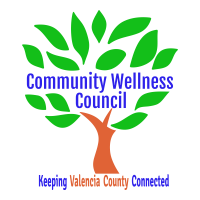 Executive Board MeetingOctober 7, 20201:00pm-3:00pm Virtual Meeting1:00PM-1:10PMCall Meeting to OrderAgendaConsent AgendaMinutes of 9/2/2020Treasurer Report Coalition ReportsSocial Media/Website ReportMRGEDA UpdateLED UpdateConsent ExemptionsExecutive Business Coordinator’s Report/Grant Deliverable Activities Update (Noelle) 1:10PM-1:20PMOSAP Coordinators Update (Linda) 1:20PM-1:30PMCRUNCHs/Film Project Update 1:30-1:40PMPriorities Calendar review 1:40pm-1:50PM10 minute breakGeneral BusinessPresentation: All Faiths Wraparound Services 2:00PM-2:30PMIntroductions 	2:30PM-2:40PM100% Community Update 2:40PM-2:50PMKAH update 	2:50PM-3:00PMAdjourn